§6749-R.  Sea Urchin Research FundThe Sea Urchin Research Fund, referred to in this article as the "fund," is established in the department.  Balances in the fund may not lapse and must be carried forward and used for the purposes of this section.  [PL 1993, c. 740, §3 (NEW).]1.  Uses of fund.  The commissioner shall use the fund for research directly related to sea urchin fishery management information needs and for reporting to licensed sea urchin harvesters, boat tenders, processors and buyers on the results of research and the use of fund revenues.  The purpose of that research must be to determine, with the highest reliability possible given available resources, the greatest level of effort that may be applied to the sea urchin fishery without harming the long-term economic and biological sustainability of the sea urchin fishery.  The commissioner shall consult with the Sea Urchin Zone Council under section 6749‑X before deciding upon research projects and awarding grants from the fund.  The fund may be used to provide for safety education and training requirements for the sea urchin fishery and to administer management measures for the fishery.  The commissioner shall consult with the Sea Urchin Zone Council on the expenditure of funds for these purposes.    The fund may also be used to cover the costs associated with determining eligibility for licenses under this subchapter, for law enforcement and support for the Sea Urchin Zone Council, including reimbursement for travel expenses.  Up to 30% of allotted revenues may be used for law enforcement purposes.[PL 2003, c. 200, §4 (AMD).]2.  Sources of revenue.  The fund is capitalized by surcharges assessed under section 6749‑Q.  In addition to those revenues, the commissioner may accept and deposit in the fund money from any other source, public or private.  All money in the fund must be used for the purposes set forth in this section.[PL 1993, c. 740, §3 (NEW).]3.  Reports.  The commissioner shall submit an interim and a final report on expenditures from the fund and research findings to the joint standing committee of the Legislature having jurisdiction over marine resource matters.  An interim report must be submitted by July 1, 1996.  A 2nd interim report must be submitted by January 1, 1998.  A final report must be submitted by January 1, 1999.[PL 1997, c. 177, §3 (AMD).]SECTION HISTORYPL 1993, c. 740, §3 (NEW). PL 1997, c. 177, §§2,3 (AMD). PL 1997, c. 685, §6 (AMD). PL 1999, c. 244, §2 (AMD). PL 1999, c. 309, §3 (AMD). PL 1999, c. 790, §A13 (AMD). PL 2001, c. 327, §15 (AMD). PL 2003, c. 200, §4 (AMD). The State of Maine claims a copyright in its codified statutes. If you intend to republish this material, we require that you include the following disclaimer in your publication:All copyrights and other rights to statutory text are reserved by the State of Maine. The text included in this publication reflects changes made through the First Regular and First Special Session of the 131st Maine Legislature and is current through November 1, 2023
                    . The text is subject to change without notice. It is a version that has not been officially certified by the Secretary of State. Refer to the Maine Revised Statutes Annotated and supplements for certified text.
                The Office of the Revisor of Statutes also requests that you send us one copy of any statutory publication you may produce. Our goal is not to restrict publishing activity, but to keep track of who is publishing what, to identify any needless duplication and to preserve the State's copyright rights.PLEASE NOTE: The Revisor's Office cannot perform research for or provide legal advice or interpretation of Maine law to the public. If you need legal assistance, please contact a qualified attorney.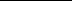 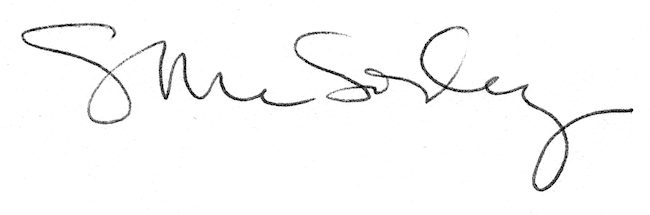 